Об утверждении муниципальной программы «Укрепление общественного здоровья населения в Цивильском районе Чувашской Республики» В соответствии с Бюджетным кодексом Российской Федерации от 31.07.1998 N 145-ФЗ, Федеральным законом от 06.10.2003 N 131-ФЗ "Об общих принципах организации местного самоуправления в Российской Федерации", распоряжением Кабинета Министров Чувашской Республики от 17.09.2019 N 823-р "Об утверждении Плана мероприятий по формированию здорового образа жизни населения Чувашской Республики, профилактике и контролю неинфекционных заболеваний на период до 2024 года", и в целях обеспечения на территории Цивильского района Чувашской Республики формирования системы мотивации граждан к здоровому образу жизни администрация Цивильского района  Чувашской Республики ПОСТАНОВЛЯЕТ:1. Утвердить прилагаемую к настоящему постановлению муниципальную программу Цивильского района Чувашской Республики "Укрепление общественного здоровья населения в Цивильском районе Чувашской Республики".2. Настоящее постановление вступает в силу после его официального опубликования (обнародования).3. Контроль за исполнением настоящего постановления возложить на отдел образования и социального развития администрации Цивильского района Чувашской Республики. Глава администрации                                                                                           С.Ф. БеккерУтверждена постановлением Администрации Цивильского района Чувашской Республики от_26.10.2022_г. №_593,_ МУНИЦИПАЛЬНАЯ ПРОГРАММА ЦИВИЛЬСКОГО РАЙОНА «УКРЕПЛЕНИЕ ОБЩЕСТВЕННОГО ЗДОРОВЬЯ НАСЕЛЕНИЯ В ЦИВИЛЬСКОМ РАЙОНЕ ЧУВАШСКОЙ РЕСПУБЛИКИ»ПАСПОРТ МУНИЦИПАЛЬНОЙ ПРОГРАММЫРаздел I. ОБЩАЯ ХАРАКТЕРИСТИКА СФЕРЫ РЕАЛИЗАЦИИ МУНИЦИПАЛЬНОЙ ПРОГРАММЫ, ФОРМУЛИРОВКА ОСНОВНЫХ ПРОБЛЕМ (ЗАДАЧ) В УКАЗАННОЙ СФЕРЕ, АНАЛИЗ ЕЕ ВОЗНИКНОВЕНИЯ, ПРОГНОЗ ЕЕ РАЗВИТИЯМуниципальная программа Цивильского района "Укрепление общественного здоровья в Цивильском районе" (далее - муниципальная программа) разработана в рамках реализации Регионального проекта Чувашской Республики "Формирование системы мотивации граждан к здоровому образу жизни, включая здоровое питание и отказ от вредных привычек" национального проекта "Демография", в соответствии с Указом Президента Российской Федерации от 07.05.2018 N 204 "О национальных целях и стратегических задачах развития Российской Федерации на период до 2024 года", Концепции государственной политики по снижению масштабов злоупотребления алкогольной продукцией и профилактики алкоголизма среди населения Российской Федерации на период до 2024 года, Концепции осуществления государственной политики противодействия потреблению табака и иной никотин содержащей продукции до 2035 года. Разработка муниципальной программы обусловлена необходимостью принятия мер по реализации государственной политики по борьбе с неинфекционными заболеваниями, комплексных мер профилактической направленности, включая меры направленные на формирование здорового образа жизни, обеспечения условий для ведения здорового образа жизни, а также снижения негативного влияния факторов риска на здоровье человека, таких как низкая двигательная активность, курение, злоупотребление алкоголем, нерациональное питание. Доказано, что их своевременная профилактика может увеличить среднюю продолжительность жизни населения, (более чем на 50,0%) и значительно снизить смертность населения от управляемых причин смерти.Для достижения поставленных целевых показателей необходимо решение задачи по формированию системы мотивации граждан к здоровому образу жизни, включая здоровое питание и отказ от вредных привычек, где важна роль каждого министерства и ведомства, муниципального образования. Комплексные профилактические меры позволят увеличить ожидаемую продолжительность жизни, снизить показатели смертности от основных хронических неинфекционных заболеваний. Ключевую роль в решении поставленных задач играет развитие и формирование институтов общественного здоровья, формирования здорового образа жизни у населения Цивильского района Чувашской Республики с использованием межведомственного подхода.В настоящее время наиболее распространенными причинами смертности, заболеваемости и утраты трудоспособности в России являются неинфекционные заболевания, в структуре общей смертности населения они составляют более 70,0%. Хронические неинфекционные заболевания - это ряд хронических заболеваний, включающих сердечно-сосудистые заболевания, онкологические заболевания, хронические обструктивные болезни легких, сахарный диабет II типа. Они характеризуются длительным латентным периодом, продолжительным течением заболевания и общностью факторов риска, носят системный характер, поражают молодое население. Пик заболеваемости приходится на трудоспособный возраст.Численность населения в Цивильском районе постоянно растет. По данным Территориального органа Федеральной службы государственной статистики по Чувашской Республике численность населения Цивильского района на 1 января 2022 г. в Цивильском районе проживает 34, 927 тыс. чел., в том числе городское население – 16,111 тыс. чел., сельское население – 18,816 тыс. чел. Для увеличения численности населения района, для снижения рисков развития неинфекционных заболеваний (ведущих к смертности, заболеваемости и утраты трудоспособности населения), являются целесообразными разработка и реализация мероприятий, направленных на формирование системы мотивации граждан в Цивильском районе к ведению здорового образа жизни.Раздел II. ПРИОРИТЕТЫ, ЦЕЛИ И ЗАДАЧИ, ЦЕЛЕВЫЕ ИНДИКАТОРЫ И ПОКАЗАТЕЛИ, ОЖИДАЕМЫЕ КОНЕЧНЫЕ РЕЗУЛЬТАТЫ МУНИЦИПАЛЬНОЙ ПРОГРАММЫ
           Приоритетные направления муниципальной политики в охраны здоровья граждан определены Федеральным законом от 21.11.2011 N 323-ФЗ "Об основах охраны здоровья граждан в Российской Федерации", протокольным решением Совета при Главе Чувашской Республики по стратегическому развитию и проектной деятельности от 21.03.2019 N 2 "Об утверждении паспорта регионального проекта Чувашской Республики "Формирование системы мотивации граждан к здоровому образу жизни, включая здоровое питание и отказ от вредных привычек", распоряжением Кабинета Министров Чувашской Республики от 17.09.2019 N 823-р "Об утверждении Плана мероприятий по формированию здорового образа жизни населения Чувашской Республики, профилактике и контролю неинфекционных заболеваний на период до 2024 года".Основными стратегическими целями муниципальной программы является:- увеличение доли граждан, ведущих здоровый образ жизни, благодаря совершенствованию нормативно правового регулирования вопросов и формированию среды, способствующей ведению гражданами здорового образа жизни;- улучшение здоровья и качества жизни населения, а также формирование культуры и ответственного отношения к своему здоровью;- мотивирование граждан к ведению здорового образа жизни посредством проведения информационно-коммуникационной кампании, вовлечение граждан, некоммерческих организаций и работодателей в мероприятия по укреплению общественного здоровья.Для достижения поставленных целей муниципальной программой предусматриваются решение следующих основных задач:- формирование у граждан отношения к здоровью как высшей ценности, мотивационных установок и потребности в здоровом образе жизни;- совершенствование условий для здорового образа жизни, увеличение ожидаемой продолжительности жизни, улучшение физического и духовного здоровья;- создание механизма межведомственного взаимодействия, направленного на формирование здорового образа жизни, профилактику всех форм зависимости и укреплению нравственных ориентиров у населения города;- снижение смертности у мужчин в возрасте 16 - 59 лет и у женщин в возрасте 16 - 54 лет. В результате реализации мероприятий муниципальной программы ожидается достижение следующих важнейших целевых индикаторов и показателей:- ожидаемая продолжительность жизни достигнет - 77,2 лет;- естественный прирост (убыль) населения составит - 4,1;Сведения о важнейших целевых индикаторах и показателях ожидаемой эффективности реализации муниципальной программы, приведены в приложении N 1 к муниципальной программе. Ожидаемые результаты реализации муниципальной программы позволят:- увеличить продолжительность активной жизни населения в Цивильском районе за счет формирования здорового образа жизни и профилактики неинфекционных заболеваний;- постоянно проводить мероприятия по защите, укреплению здоровья и активному образу жизни населения Цивильского района;- повысить информированность населения о факторах образа жизни, влияющих на их здоровье;Общий экономический эффект предполагается получить от предотвращения социально значимых заболеваний, увеличения продолжительности активной жизни населения города.Раздел III. ОБОБЩЕННАЯ ХАРАКТЕРИСТИКА ОСНОВНЫХ МЕРОПРИЯТИЙ МУНИЦИПАЛЬНОЙ ПРОГРАММЫ, СРОКОВ И ЭТАПОВ ИХ РЕАЛИЗАЦИИВыстроенная в рамках настоящей муниципальной программы система целевых ориентиров (цели, задачи, ожидаемые результаты) представляет собой четкую согласованную структуру, посредством которой установлена прозрачная и понятная связь реализации отдельных мероприятий с достижением конкретных целей на всех уровнях муниципальной программы.Основные мероприятия муниципальной программы направлены на реализацию целей и задач муниципальной программы в целом.Основные мероприятия муниципальной программы подразделяются на отдельные мероприятия, реализация которых обеспечит достижение индикаторов и показателей эффективности муниципальной программы.Перечень основных мероприятий, включая сроки реализации, ответственных исполнителей, а также характеристики результатов, указаны в приложении N 2 к настоящей муниципальной программе.Раздел IV. ОБОСНОВАНИЕ ОБЪЕМА ФИНАНСОВЫХ РЕСУРСОВ, НЕОБХОДИМЫХ ДЛЯ РЕАЛИЗАЦИИ МУНИЦИПАЛЬНОЙ ПРОГРАММЫФинансовое обеспечение реализации муниципальной программы осуществляется за счет средств федерального бюджета, республиканского бюджета Чувашской Республики, бюджета Цивильского района и внебюджетных источников.Объем финансирования муниципальной программы в 2023 - 2025 годах составляет - 10,00 тысяч рублей, в том числе:в 2023 году - 10,00 тысяч рублей;в 2024 году - 10,00 тысяч рублей;в 2025 году - 10,00 тысяч рублей;из них средства:
бюджета Цивильского района в 2023 - 2025 годах составляет - 10,00 тысяч рублей;
Объемы финансирования муниципальной программы уточняются при формировании бюджета Цивильского района на очередной финансовый год и плановый период.
Сведения о финансовом обеспечении муниципальной программы, основных мероприятий и мероприятий муниципальной программы по годам ее реализации представлены в приложении N 3 к настоящей муниципальной программе.Раздел V. АНАЛИЗ РИСКОВ РЕАЛИЗАЦИИ МУНИЦИПАЛЬНОЙ ПРОГРАММЫ И ОПИСАНИЕ МЕР УПРАВЛЕНИЯ РИСКАМИ РЕАЛИЗАЦИИ МУНИЦИПАЛЬНОЙ ПРОГРАММЫНа успешное выполнение муниципальной программы и достижение поставленных целей могут повлиять следующие факторы и риски:1. Финансовые риски, которые связаны с финансированием муниципальной программы в неполном объеме.
Данные риски могут возникнуть по причине значительной продолжительности муниципальной программы. Их снижению будут способствовать внедрение в практику программного бюджетирования и своевременная корректировка объемов финансирования основных мероприятий муниципальной программы.
В целях управления финансовыми рисками планируются мероприятия по организации разрешения и снижения величины риска путем ежегодного уточнения финансирования муниципальной программы.
2. Непредвиденные риски, которые связаны с резким ухудшением состояния экономики вследствие финансового и экономического кризиса.
Данные риски могут привести к снижению бюджетных доходов, ухудшению динамики основных показателей в экономике, в том числе повышению инфляции, снижению темпов экономического роста и доходов населения, потребовать осуществления непредвиденных дополнительных расходов бюджетных средств.
Таким образом, из вышеперечисленных рисков наибольшее отрицательное влияние на реализацию муниципальной программы может оказать реализация финансовых и непредвиденных рисков, которые содержат угрозу срыва реализации муниципальной программы.
В рамках реализации муниципальной программы практически отсутствуют рычаги управления непредвиденными рисками, наибольшее внимание будет уделяться управлению финансовыми рисками.Раздел VI. МЕХАНИЗМ РЕАЛИЗАЦИИ МУНИЦИПАЛЬНОЙ ПРОГРАММЫ, ОРГАНИЗАЦИЯ УПРАВЛЕНИЯ И КОНТРОЛЬ ЗА ХОДОМ РЕАЛИЗАЦИИ МУНИЦИПАЛЬНОЙ ПРОГРАММЫОбщее руководство и контроль за ходом реализации муниципальной программы осуществляет ответственный исполнитель муниципальной программы. Контроль за исполнением муниципальной программы возлагается на заместителя главы- начальника отдела образования и социального развития администрации Цивильского района .
Ответственные исполнители и соисполнители муниципальной программы осуществляют подготовку отчетов о выполнении программных мероприятий муниципальной программы.
Информация о ходе и полноте выполнения программных мероприятий представляется ответственными исполнителями муниципальной программы в отдел образования и социального развития администрации Цивильского района раз в год, не позднее 15 числа месяца, следующего за отчетным годом по форме согласно Приложению N2 к Порядку разработки и реализации муниципальных программ Цивильского района.
Годовой отчет и годовой доклад о ходе реализации и оценке эффективности муниципальной программы подготавливаются ответственным исполнителем совместно с соисполнителями и участниками муниципальной программы и представляются в отдел образования и социального развития администрации Цивильского района до 1 марта года, следующего за отчетным, на бумажных носителях и в электронном виде.Приложение N 1к муниципальной программеЦивильского района «Укреплениеобщественного здоровьяв Цивильском районе Чувашской Республики»СВЕДЕНИЯ О ВАЖНЕЙШИХ ЦЕЛЕВЫХ ИНДИКАТОРАХ И ПОКАЗАТЕЛЯХ МУНИЦИПАЛЬНОЙ ПРОГРАММЫ ЦИИВИЛЬСКОГО РАЙОНА И ИХ ЗНАЧЕНИЯХПриложение N 2к муниципальной программеЦивильского района «Укреплениеобщественного здоровьяв Цивильском районе Чувашской Республики»ПЕРЕЧЕНЬ ОСНОВНЫХ МЕРОПРИЯТИЙ И МЕРОПРИЯТИЙ МУНИЦИПАЛЬНОЙ ПРОГРАММЫ ЦИВИЛЬСКОГО РАЙОНАПриложение N 3к муниципальной программеЦивильского района «Укреплениеобщественного здоровьяв Цивильском районе Чувашской Республики»РЕСУРСНОЕ ОБЕСПЕЧЕНИЕ РЕАЛИЗАЦИИ МУНИЦИПАЛЬНОЙ ПРОГРАММЫ ЦИВИЛЬСКОГО РАЙОНА ЗА СЧЕТ ВСЕХ ИСТОЧНИКОВ ФИНАНСИРОВАНИЯ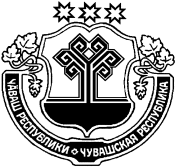 ЧĂВАШ  РЕСПУБЛИКИҪḔРПУ РАЙОНḔЧУВАШСКАЯ РЕСПУБЛИКА ЦИВИЛЬСКИЙ РАЙОНҪḔРПУ РАЙОНАДМИНИСТРАЦИЙĔЙЫШĂНУ2022ç. юпа уйăхĕн  26 -мӗшӗ № 593  Ҫӗрпÿ хулиАДМИНИСТРАЦИЯЦИВИЛЬСКОГО РАЙОНАПОСТАНОВЛЕНИЕ26 октября 2022 года № 593г. ЦивильскНормативные правовые акты, послужившие основанием для разработки программы- Федеральный закон от 21.11.2011 N 323-ФЗ "Об основах охраны здоровья граждан в Российской Федерации";Нормативные правовые акты, послужившие основанием для разработки программыФедеральный закон от 23.02.2013 N 15-ФЗ "Об охране здоровья граждан от воздействия окружающего табачного дыма, последствий потребления табака или потребления никотинсодержащей продукции" Нормативные правовые акты, послужившие основанием для разработки программыФедеральный закон от 04.12.2007 N 329-ФЗ "О физической культуре и спорте в Российской Федерации";Нормативные правовые акты, послужившие основанием для разработки программыУказ Президента Российской Федерации от 07.05.2018 N 204 "О национальных целях и стратегических задачах развития Российской Федерации на период до 2024 года";Нормативные правовые акты, послужившие основанием для разработки программыУказа Президента Чувашской Республики от 04.12.2002 N 137 "О дополнительных мерах по усилению контроля за потреблением алкоголя, профилактике алкоголизма и пьянства";Нормативные правовые акты, послужившие основанием для разработки программыУказа Президента Чувашской Республики от 31.05.2010 N 68 "О дополнительных мерах по профилактике курения табака в Чувашской Республике";Нормативные правовые акты, послужившие основанием для разработки программыУказа Главы Чувашской Республики от 20.03.2014 N 34 "О дне здоровья и спорта";Нормативные правовые акты, послужившие основанием для разработки программыУказа Главы Чувашской Республики от 02.12.2019 N 141 "О дополнительных мерах по укреплению здоровья и содействию физическому развитию детей";Нормативные правовые акты, послужившие основанием для разработки программыУказа Главы Чувашской Республики от 27.11.2019 N 139 "О дополнительных мерах по повышению комфортности среды проживания в муниципальных образованиях Чувашской Республики";Нормативные правовые акты, послужившие основанием для разработки программыПостановления Кабинета Министров Чувашской Республики от 13.04.2016 N 108 "Об установлении дополнительных ограничений курения табака в отдельных общественных местах и в помещениях"; Нормативные правовые акты, послужившие основанием для разработки программыРаспоряжения Кабинета Министров Чувашской Республики от 17.09.2019 N 823-р "Об утверждении Плана мероприятий по формированию здорового образа жизни населения Чувашской Республики, профилактике и контролю неинфекционных заболеваний на период до 2024 года"Ответственный исполнитель муниципальной программы- Отдел образования и социального развития администрации Цивильского района (далее – отдел образования и  социального развития);Соисполнители муниципальной программыБюджетное учреждение Чувашской Республики «Цивильская центральная районная больница» Министерства здравоохранения Чувашской Республики (по согласованию);ОСЗН Цивильского района КУ «Центр представления мер социальной поддержки» Министерства Чувашии (по согласованию);Автономная организация дополнительного образования детей «Детско-юношеская спортивная школа « «Асамат» Цивильского района Чувашской Республики (по согласованию); администрации поселений Цивильского района Чувашской Республики (по согласованию).Участники муниципальной программы- Администрация городского и сельских поселений Цивильского района (по согласованию);учреждения и организации различных форм собственности Цивильского района (по согласованию);общественные организации и администрации поселений Цивильского района (по согласованию), средства массовой информации (по согласованию) объединения Цивильского района (по согласованию).Структура муниципальной программы- Паспорт муниципальной программы Цивильского района "Укрепление общественного здоровья населения в Цивильском районе Чувашской Республики";
Разделы I II III IV V VI муниципальной программы Цивильского района "Укрепление общественного здоровья населения в Цивильском районе";
Приложение N 1 к муниципальной программе "Сведения о важнейших целевых индикаторах и показателях муниципальной программы Циивильского района и их значениях";
Приложение N 2 к муниципальной программе "Перечень основных мероприятий и мероприятий муниципальной программы Цивильского района";
Приложение N 3 к муниципальной программе "Ресурсное обеспечение реализации муниципальной программы Цивильского района за счет всех средств источников финансирования"Подпрограммы муниципальной программы- Муниципальная программа не содержит подпрограммыЦели муниципальной программы- Увеличение доли граждан, ведущих здоровый образ жизни, благодаря совершенствованию нормативно правового регулирования вопросов и формированию среды, способствующей ведению гражданами здорового образа жизни;
улучшение здоровья и качества жизни населения, а также формирование культуры и ответственного отношения к своему здоровью;
мотивирование граждан к ведению здорового образа жизни посредством проведения информационно-коммуникационной кампании, вовлечение граждан, некоммерческих организаций и работодателей в мероприятия по укреплению общественного здоровья.Задачи муниципальной программы- Формирование у граждан отношения к здоровью как высшей ценности, мотивационных установок и потребности в здоровом образе жизни;
совершенствование условий для здорового образа жизни, увеличение ожидаемой продолжительности жизни, улучшение физического и духовного здоровья;
создание механизма межведомственного взаимодействия, направленного на формирование здорового образа жизни, профилактику всех форм зависимости и укреплению нравственных ориентиров у населения района;
снижение смертности у мужчин в возрасте 16 - 59 лет и у женщин в возрасте 16 - 54 лет.Важнейшие целевые индикаторы и показатели муниципальной программы- К 2026 году будут достигнуты следующие целевые показатели и индикаторы:
ожидаемая продолжительность жизни достигнет - 77,2 лет;
естественный прирост (убыль) населения составит - 4,1;
снижение смертности мужчин в возрасте 16 - 59 лет, на 100 тысяч населения до - 441,0 человек;
снижение смертности женщин в возрасте 16 - 54 лет, на 100 тысяч населения, до - 105,6 человекСроки и этапы реализации муниципальной программы2023 - 2025 годыОбъем средств бюджета на финансирование муниципальной программы и прогнозная оценка привлекаемых на реализацию ее целей средств федерального бюджета, республиканского бюджета, внебюджетных источников- Прогнозируемый объем финансирования мероприятий муниципальной программы в 2023 - 2025 годах составляет - 40,00 тысяч рублей, в том числе:в 2023 году - 10,00 тысяч рублей;в 2024 году - 10,00 тысяч рублей;в 2025 году - 10,00 тысяч рублей;
из них средства:бюджета Цивильского района Чувашской Республики в 2023 - 2025 годах составляет - 40,00 тысяч рублей, в том числе:в 2023 году - 10,00 тысяч рублей;в 2024 году - 10,00 тысяч рублей;в 2025 году - 10,00 тысяч рублей;Объемы финансирования муниципальной программы уточняются при формировании бюджета Цивильского района на очередной финансовый год и плановый периодОжидаемые результаты реализации муниципальной программы- Увеличение продолжительности активной жизни населения Цивильского района за счет формирования здорового образа жизни и профилактики неинфекционных заболеваний;
проведение мероприятий по защите, укреплению здоровья и активному образу жизни населения Цивильского района;
повышение информированности населения о факторах образа жизни, влияющих на их здоровье;Система организации контроля за выполнением муниципальной программы- Контроль за исполнением муниципальной программы возложен на ответственных исполнителей муниципальной программы. Ответственные исполнители и соисполнители муниципальной программы осуществляют подготовку отчетов о выполнении программных мероприятий муниципальной программы. Отчет о выполнении программных мероприятий представляется ответственными исполнителями муниципальной программы в отдел образования и социального развития администрации Цивильского района согласно Приложению N2 к Порядку разработки и реализации муниципальных программ Цивильского района.
Годовой отчет и годовой доклад о ходе реализации и оценке эффективности муниципальной программы подготавливаются ответственным исполнителем совместно с соисполнителями и участниками муниципальной программы и представляются в отдел образования и социального развития администрации Цивильского района до 1 марта года, следующего за отчетным, на бумажных носителях и в электронном виде.№ п/пНаименование целевого показателя (индикатора)Единицы измеренияБазовое значение (на 2021 г.)Период, годПериод, годПериод, год№ п/пНаименование целевого показателя (индикатора)Единицы измеренияБазовое значение (на 2021 г.)2023202420251Ожидаемая продолжительность жизни (в количестве лет)лет7172,973,774,4№п/п№п/пНаименование основного мероприятия и мероприятияСроки реализации (начало - окончание)Сроки реализации (начало - окончание)Ответственный исполнительОтветственный исполнительХарактеристика результатаХарактеристика результата112334455I. Координация реализации муниципальной программыI. Координация реализации муниципальной программыI. Координация реализации муниципальной программыI. Координация реализации муниципальной программыI. Координация реализации муниципальной программыI. Координация реализации муниципальной программыI. Координация реализации муниципальной программыI. Координация реализации муниципальной программыI. Координация реализации муниципальной программы1. Совершенствование нормативно-правового регулирования процесса формирования профилактической среды, здорового образа жизни населения и ответственного отношения граждан к своему здоровью, здоровью детей на основе комплексного межсекторального подхода1. Совершенствование нормативно-правового регулирования процесса формирования профилактической среды, здорового образа жизни населения и ответственного отношения граждан к своему здоровью, здоровью детей на основе комплексного межсекторального подхода1. Совершенствование нормативно-правового регулирования процесса формирования профилактической среды, здорового образа жизни населения и ответственного отношения граждан к своему здоровью, здоровью детей на основе комплексного межсекторального подхода1. Совершенствование нормативно-правового регулирования процесса формирования профилактической среды, здорового образа жизни населения и ответственного отношения граждан к своему здоровью, здоровью детей на основе комплексного межсекторального подхода1. Совершенствование нормативно-правового регулирования процесса формирования профилактической среды, здорового образа жизни населения и ответственного отношения граждан к своему здоровью, здоровью детей на основе комплексного межсекторального подхода1. Совершенствование нормативно-правового регулирования процесса формирования профилактической среды, здорового образа жизни населения и ответственного отношения граждан к своему здоровью, здоровью детей на основе комплексного межсекторального подхода1. Совершенствование нормативно-правового регулирования процесса формирования профилактической среды, здорового образа жизни населения и ответственного отношения граждан к своему здоровью, здоровью детей на основе комплексного межсекторального подхода1. Совершенствование нормативно-правового регулирования процесса формирования профилактической среды, здорового образа жизни населения и ответственного отношения граждан к своему здоровью, здоровью детей на основе комплексного межсекторального подхода1. Совершенствование нормативно-правового регулирования процесса формирования профилактической среды, здорового образа жизни населения и ответственного отношения граждан к своему здоровью, здоровью детей на основе комплексного межсекторального подхода1.1.Разработка положения об отрядах здоровья и их создание в общеобразовательных организацияхРазработка положения об отрядах здоровья и их создание в общеобразовательных организацияхРазработка положения об отрядах здоровья и их создание в общеобразовательных организациях2023 - 2025 гг.2023 - 2025 гг.Бюджетное учреждение Чувашской Республики «Цивильская центральная районная больница» Министерства здравоохранения Чувашской Республики;Отдел образования и социального развития администрации Цивильского района Чувашской Республики.Бюджетное учреждение Чувашской Республики «Цивильская центральная районная больница» Министерства здравоохранения Чувашской Республики;Отдел образования и социального развития администрации Цивильского района Чувашской Республики.Создание отрядов здоровья в каждой общеобразовательной организации1.2.Внедрение модельных корпоративных программ, содержащих наилучшие практики укрепления здоровья и формирования здорового образа жизни работниковВнедрение модельных корпоративных программ, содержащих наилучшие практики укрепления здоровья и формирования здорового образа жизни работниковВнедрение модельных корпоративных программ, содержащих наилучшие практики укрепления здоровья и формирования здорового образа жизни работников2023 - 2025 гг.2023 - 2025 гг.Бюджетное учреждение Чувашской Республики «Цивильская центральная районная больница» Министерства здравоохранения Чувашской Республики;Бюджетное учреждение Чувашской Республики «Цивильская центральная районная больница» Министерства здравоохранения Чувашской Республики;Утверждение и реализация модельных корпоративных программ в Бюджетном учреждении Чувашской Республики «Цивильская центральная районная больница» Министерства здравоохранения Чувашской Республики;2. Интегрирование мер профилактики и детерминант общественного здоровья в планы развития основных отраслей экономики и социальной сферы на муниципальном уровне2. Интегрирование мер профилактики и детерминант общественного здоровья в планы развития основных отраслей экономики и социальной сферы на муниципальном уровне2. Интегрирование мер профилактики и детерминант общественного здоровья в планы развития основных отраслей экономики и социальной сферы на муниципальном уровне2. Интегрирование мер профилактики и детерминант общественного здоровья в планы развития основных отраслей экономики и социальной сферы на муниципальном уровне2. Интегрирование мер профилактики и детерминант общественного здоровья в планы развития основных отраслей экономики и социальной сферы на муниципальном уровне2. Интегрирование мер профилактики и детерминант общественного здоровья в планы развития основных отраслей экономики и социальной сферы на муниципальном уровне2. Интегрирование мер профилактики и детерминант общественного здоровья в планы развития основных отраслей экономики и социальной сферы на муниципальном уровне2. Интегрирование мер профилактики и детерминант общественного здоровья в планы развития основных отраслей экономики и социальной сферы на муниципальном уровне2. Интегрирование мер профилактики и детерминант общественного здоровья в планы развития основных отраслей экономики и социальной сферы на муниципальном уровне2.1.Выполнение плана мероприятий по реализации Основ государственной молодежной политики Российской Федерации на период до 2025 года, утвержденных распоряжением Правительства Российской Федерации от 29.11.2014 N 2403-р, утвержденного распоряжением Правительства Российской Федерации от 12.12.2015 N 2570-р, в части вовлечения молодежи в регулярные занятия физической культурой и спортом, пропаганды здорового образа жизни; реализации проектов в области физкультурно-спортивной и оздоровительной деятельности, связанных с популяризацией здорового образа жизни, спорта, а также создания положительного образа молодежи, ведущей здоровый образ жизни; содействия развитию инфраструктуры для отдыха и оздоровления молодежиВыполнение плана мероприятий по реализации Основ государственной молодежной политики Российской Федерации на период до 2025 года, утвержденных распоряжением Правительства Российской Федерации от 29.11.2014 N 2403-р, утвержденного распоряжением Правительства Российской Федерации от 12.12.2015 N 2570-р, в части вовлечения молодежи в регулярные занятия физической культурой и спортом, пропаганды здорового образа жизни; реализации проектов в области физкультурно-спортивной и оздоровительной деятельности, связанных с популяризацией здорового образа жизни, спорта, а также создания положительного образа молодежи, ведущей здоровый образ жизни; содействия развитию инфраструктуры для отдыха и оздоровления молодежиВыполнение плана мероприятий по реализации Основ государственной молодежной политики Российской Федерации на период до 2025 года, утвержденных распоряжением Правительства Российской Федерации от 29.11.2014 N 2403-р, утвержденного распоряжением Правительства Российской Федерации от 12.12.2015 N 2570-р, в части вовлечения молодежи в регулярные занятия физической культурой и спортом, пропаганды здорового образа жизни; реализации проектов в области физкультурно-спортивной и оздоровительной деятельности, связанных с популяризацией здорового образа жизни, спорта, а также создания положительного образа молодежи, ведущей здоровый образ жизни; содействия развитию инфраструктуры для отдыха и оздоровления молодежи2023 - 2025 гг.2023 - 2025 гг.Бюджетное учреждение Чувашской Республики «Цивильская центральная районная больница» Министерства здравоохранения Чувашской Республики;ОСЗН Цивильского района КУ «Центр представления мер социальной поддержки» Министерства Чувашии; Автономная организация дополнительного образования детей «Детско-юношеская спортивная школа «Асамат» Цивильского района Чувашской Республики; Администрации сельских поселений Цивильского района Чувашской Республики (по согласованию).Бюджетное учреждение Чувашской Республики «Цивильская центральная районная больница» Министерства здравоохранения Чувашской Республики;ОСЗН Цивильского района КУ «Центр представления мер социальной поддержки» Министерства Чувашии; Автономная организация дополнительного образования детей «Детско-юношеская спортивная школа «Асамат» Цивильского района Чувашской Республики; Администрации сельских поселений Цивильского района Чувашской Республики (по согласованию).Увеличение доли молодежи, приверженной здоровому образу жизни; увеличение доли населения, систематически занимающегося физической культурой и спортом2.2.Проведение массовых муниципальных мероприятий, направленных на пропаганду и формирование у населения здорового образа жизни, увеличение периода активного долголетия, а также на снижение инвалидности и смертности населенияПроведение массовых муниципальных мероприятий, направленных на пропаганду и формирование у населения здорового образа жизни, увеличение периода активного долголетия, а также на снижение инвалидности и смертности населенияПроведение массовых муниципальных мероприятий, направленных на пропаганду и формирование у населения здорового образа жизни, увеличение периода активного долголетия, а также на снижение инвалидности и смертности населения2023 - 2025 гг.2023 - 2025 гг.Администрации сельских поселений Цивильского района Чувашской Республики (по согласованию);отдел образования и социального развития администрации Цивильского района Чувашской РеспубликиАдминистрации сельских поселений Цивильского района Чувашской Республики (по согласованию);отдел образования и социального развития администрации Цивильского района Чувашской РеспубликиОтчет о проведении массовых муниципальных мероприятий2.3.Освещение мероприятий по формированию здорового образа жизни в средствах массовой информации, размещение информации официальном сайте администрации Цивильского района и официальных сайтах подведомственных учреждений в информационно-телекоммуникационной сети "Интернет", иных Интернет-ресурсахОсвещение мероприятий по формированию здорового образа жизни в средствах массовой информации, размещение информации официальном сайте администрации Цивильского района и официальных сайтах подведомственных учреждений в информационно-телекоммуникационной сети "Интернет", иных Интернет-ресурсахОсвещение мероприятий по формированию здорового образа жизни в средствах массовой информации, размещение информации официальном сайте администрации Цивильского района и официальных сайтах подведомственных учреждений в информационно-телекоммуникационной сети "Интернет", иных Интернет-ресурсах2023 - 2025 гг.2023 - 2025 гг.Отдел информационного обеспечения администрации Цивильского района;Администрации сельских поселений Цивильского района Чувашской Республики (по согласованию).Отдел информационного обеспечения администрации Цивильского района;Администрации сельских поселений Цивильского района Чувашской Республики (по согласованию).Отчет о выполнении мероприятий по формированию здорового образа жизни2.4.Организация досуга и занятости детей, находящихся в трудной жизненной ситуации и в социально опасном положении, путем вовлечения их в занятия в кружках, клубах по интересамОрганизация досуга и занятости детей, находящихся в трудной жизненной ситуации и в социально опасном положении, путем вовлечения их в занятия в кружках, клубах по интересамОрганизация досуга и занятости детей, находящихся в трудной жизненной ситуации и в социально опасном положении, путем вовлечения их в занятия в кружках, клубах по интересам2023 - 2025 гг.2023 - 2025 гг.Отдел образования и социального развития администрации Цивильского района Чувашской Республики;ОСЗН Цивильского района КУ «Центр представления мер социальной поддержки» Министерства Чувашии;Отдел образования и социального развития администрации Цивильского района Чувашской Республики;ОСЗН Цивильского района КУ «Центр представления мер социальной поддержки» Министерства Чувашии;Увеличение доли детей, находящихся в трудной жизненной ситуации и в социально опасном положении, вовлеченных в занятия в кружках, клубах по интересамII. Мероприятия по реализации Программы на популяционном уровнеII. Мероприятия по реализации Программы на популяционном уровнеII. Мероприятия по реализации Программы на популяционном уровнеII. Мероприятия по реализации Программы на популяционном уровнеII. Мероприятия по реализации Программы на популяционном уровнеII. Мероприятия по реализации Программы на популяционном уровнеII. Мероприятия по реализации Программы на популяционном уровнеII. Мероприятия по реализации Программы на популяционном уровнеII. Мероприятия по реализации Программы на популяционном уровне3. Совершенствование системы мер повышения уровня грамотности населения в вопросах здоровья, пропаганды здорового образа жизни, просвещения населения о факторах риска развития неинфекционных заболеваний3. Совершенствование системы мер повышения уровня грамотности населения в вопросах здоровья, пропаганды здорового образа жизни, просвещения населения о факторах риска развития неинфекционных заболеваний3. Совершенствование системы мер повышения уровня грамотности населения в вопросах здоровья, пропаганды здорового образа жизни, просвещения населения о факторах риска развития неинфекционных заболеваний3. Совершенствование системы мер повышения уровня грамотности населения в вопросах здоровья, пропаганды здорового образа жизни, просвещения населения о факторах риска развития неинфекционных заболеваний3. Совершенствование системы мер повышения уровня грамотности населения в вопросах здоровья, пропаганды здорового образа жизни, просвещения населения о факторах риска развития неинфекционных заболеваний3. Совершенствование системы мер повышения уровня грамотности населения в вопросах здоровья, пропаганды здорового образа жизни, просвещения населения о факторах риска развития неинфекционных заболеваний3. Совершенствование системы мер повышения уровня грамотности населения в вопросах здоровья, пропаганды здорового образа жизни, просвещения населения о факторах риска развития неинфекционных заболеваний3. Совершенствование системы мер повышения уровня грамотности населения в вопросах здоровья, пропаганды здорового образа жизни, просвещения населения о факторах риска развития неинфекционных заболеваний3. Совершенствование системы мер повышения уровня грамотности населения в вопросах здоровья, пропаганды здорового образа жизни, просвещения населения о факторах риска развития неинфекционных заболеваний3.1.Организация и проведение постоянной информационно-коммуникационной кампании средствами массовой информации, в том числе радио и телевидением, в информационно-телекоммуникационной сети "Интернет" с целью повышения уровня грамотности населения в вопросах здоровья, пропаганды здорового питания и образа жизни, просвещения населения о факторах риска развития неинфекционных заболеваний и необходимости ответственного отношения к здоровью, проведения личной профилактики неинфекционных заболеваний и контроля их теченияОрганизация и проведение постоянной информационно-коммуникационной кампании средствами массовой информации, в том числе радио и телевидением, в информационно-телекоммуникационной сети "Интернет" с целью повышения уровня грамотности населения в вопросах здоровья, пропаганды здорового питания и образа жизни, просвещения населения о факторах риска развития неинфекционных заболеваний и необходимости ответственного отношения к здоровью, проведения личной профилактики неинфекционных заболеваний и контроля их теченияОрганизация и проведение постоянной информационно-коммуникационной кампании средствами массовой информации, в том числе радио и телевидением, в информационно-телекоммуникационной сети "Интернет" с целью повышения уровня грамотности населения в вопросах здоровья, пропаганды здорового питания и образа жизни, просвещения населения о факторах риска развития неинфекционных заболеваний и необходимости ответственного отношения к здоровью, проведения личной профилактики неинфекционных заболеваний и контроля их течения2023 - 2025 гг.2023 - 2025 гг.ОСЗН Цивильского района КУ «Центр представления мер социальной поддержки» Министерства Чувашии; Бюджетное учреждение Чувашской Республики «Цивильская центральная районная больница» Министерства здравоохранения Чувашской Республики;Администрация Цивильского района Чувашской РеспубликиОСЗН Цивильского района КУ «Центр представления мер социальной поддержки» Министерства Чувашии; Бюджетное учреждение Чувашской Республики «Цивильская центральная районная больница» Министерства здравоохранения Чувашской Республики;Администрация Цивильского района Чувашской РеспубликиПовышение уровня знаний населения, касающихся основных принципов здорового питания и образа жизни, методов личной профилактики и контроля неинфекционных заболеваний, являющихся основной причиной инвалидности и смертности, правил здоровье сберегающего поведения, оказания первой помощи и сохранения репродуктивного здоровья, важности вакцинации и своевременности вызова скорой медицинской помощи при неотложных состояниях; повышение доли граждан, приверженных здоровому питанию и образу жизни, проводящих личную профилактику и контроль неинфекционных заболеваний, выполняющих правила здоровье сберегающего поведения, оказания первой помощи и сохранения репродуктивного здоровья, проходящих вакцинацию и своевременно вызывающих скорую медицинскую помощь при неотложных состояниях3.2.Проведение в учреждениях культуры (библиотеках, культурно-досуговых учреждениях, музеях) просветительских мероприятий (часы здоровья, книжные выставки, обзоры литературы, познавательные часы, диспуты, беседы)Проведение в учреждениях культуры (библиотеках, культурно-досуговых учреждениях, музеях) просветительских мероприятий (часы здоровья, книжные выставки, обзоры литературы, познавательные часы, диспуты, беседы)Проведение в учреждениях культуры (библиотеках, культурно-досуговых учреждениях, музеях) просветительских мероприятий (часы здоровья, книжные выставки, обзоры литературы, познавательные часы, диспуты, беседы)2023 - 2025 гг.2023 - 2025 гг.Отдел образования и социального развития администрации Цивильского района Чувашской РеспубликиОтдел образования и социального развития администрации Цивильского района Чувашской РеспубликиУвеличение количества граждан, приверженных здоровому образу жизни3.3.Повышение уровня знаний руководителей дошкольных образовательных и общеобразовательных организаций по вопросам сохранения здоровья, мотивирования к ведению здорового образа жизни и обеспечения для этого необходимых условий, повышение уровня квалификации воспитателей и педагогов в области формирования здорового образа жизни и профилактики неинфекционных заболеваний у воспитанников и обучающихсяПовышение уровня знаний руководителей дошкольных образовательных и общеобразовательных организаций по вопросам сохранения здоровья, мотивирования к ведению здорового образа жизни и обеспечения для этого необходимых условий, повышение уровня квалификации воспитателей и педагогов в области формирования здорового образа жизни и профилактики неинфекционных заболеваний у воспитанников и обучающихсяПовышение уровня знаний руководителей дошкольных образовательных и общеобразовательных организаций по вопросам сохранения здоровья, мотивирования к ведению здорового образа жизни и обеспечения для этого необходимых условий, повышение уровня квалификации воспитателей и педагогов в области формирования здорового образа жизни и профилактики неинфекционных заболеваний у воспитанников и обучающихся2023 - 2025 гг.2023 - 2025 гг.Отдел образования и социального развития администрации Цивильского района Чувашской РеспубликиОтдел образования и социального развития администрации Цивильского района Чувашской РеспубликиСохранение здоровья воспитанников и обучающихся, мотивирование их к ведению здорового образа жизни и обеспечение для этого необходимых условий; формирование здорового образа жизни и профилактика неинфекционных заболеваний у воспитанников и обучающихся3.4.Проведение санитарно-просветительской работы и массовых агитационных мероприятий, направленных на пропаганду здорового образа жизни среди населения Цивильского района, в том числе среди молодежиПроведение санитарно-просветительской работы и массовых агитационных мероприятий, направленных на пропаганду здорового образа жизни среди населения Цивильского района, в том числе среди молодежиПроведение санитарно-просветительской работы и массовых агитационных мероприятий, направленных на пропаганду здорового образа жизни среди населения Цивильского района, в том числе среди молодежи2023 - 2025 гг.2023 - 2025 гг.ОСЗН Цивильского района КУ «Центр представления мер социальной поддержки» Министерства Чувашии; Администрация Цивильского района Чувашской Республики;Администрации сельских поселений Цивильского района Чувашской Республики;Отдел образования и социального развития администрации Цивильского района Чувашской РеспубликиОСЗН Цивильского района КУ «Центр представления мер социальной поддержки» Министерства Чувашии; Администрация Цивильского района Чувашской Республики;Администрации сельских поселений Цивильского района Чувашской Республики;Отдел образования и социального развития администрации Цивильского района Чувашской РеспубликиПопуляризация здорового образа жизни среди населения Цивильского района, в том числе среди молодежи3.5.Демонстрация видеороликов о важности прохождения профилактических медицинских осмотров и диспансеризации, о факторах риска сердечно-сосудистых заболеваний (артериальная гипертензия, высокий уровень холестерина, сахарный диабет, курение, употребление алкоголя, низкая физическая активность, избыточная масса тела и ожирение) и об алгоритме действий населения при неотложных состояниях в средствах массовой информации, в социальных сетях в информационно-телекоммуникационной сети "Интернет", на мониторах в медицинских организациях, в кинотеатрахДемонстрация видеороликов о важности прохождения профилактических медицинских осмотров и диспансеризации, о факторах риска сердечно-сосудистых заболеваний (артериальная гипертензия, высокий уровень холестерина, сахарный диабет, курение, употребление алкоголя, низкая физическая активность, избыточная масса тела и ожирение) и об алгоритме действий населения при неотложных состояниях в средствах массовой информации, в социальных сетях в информационно-телекоммуникационной сети "Интернет", на мониторах в медицинских организациях, в кинотеатрахДемонстрация видеороликов о важности прохождения профилактических медицинских осмотров и диспансеризации, о факторах риска сердечно-сосудистых заболеваний (артериальная гипертензия, высокий уровень холестерина, сахарный диабет, курение, употребление алкоголя, низкая физическая активность, избыточная масса тела и ожирение) и об алгоритме действий населения при неотложных состояниях в средствах массовой информации, в социальных сетях в информационно-телекоммуникационной сети "Интернет", на мониторах в медицинских организациях, в кинотеатрах2023 - 2025 гг.2023 - 2025 гг.ОСЗН Цивильского района КУ «Центр представления мер социальной поддержки» Министерства Чувашии; Бюджетное учреждение Чувашской Республики «Цивильская центральная районная больница» Министерства здравоохранения Чувашской Республики;Бюджетное учреждение Чувашской Республики «Цивильская центральная районная больница» Министерства здравоохранения Чувашской Республики;Администрация Цивильского района Чувашской РеспубликиОСЗН Цивильского района КУ «Центр представления мер социальной поддержки» Министерства Чувашии; Бюджетное учреждение Чувашской Республики «Цивильская центральная районная больница» Министерства здравоохранения Чувашской Республики;Бюджетное учреждение Чувашской Республики «Цивильская центральная районная больница» Министерства здравоохранения Чувашской Республики;Администрация Цивильского района Чувашской РеспубликиПовышение информированности населения о факторах риска сердечно-сосудистых заболеваний (артериальная гипертензия, высокий уровень холестерина, сахарный диабет, курение, употребление алкоголя, низкая физическая активность, избыточная масса тела и ожирение) и об алгоритме действий населения при неотложных состоянияхIII. Снижение уровня распространенности модифицируемых факторов риска неинфекционных заболеванийIII. Снижение уровня распространенности модифицируемых факторов риска неинфекционных заболеванийIII. Снижение уровня распространенности модифицируемых факторов риска неинфекционных заболеванийIII. Снижение уровня распространенности модифицируемых факторов риска неинфекционных заболеванийIII. Снижение уровня распространенности модифицируемых факторов риска неинфекционных заболеванийIII. Снижение уровня распространенности модифицируемых факторов риска неинфекционных заболеванийIII. Снижение уровня распространенности модифицируемых факторов риска неинфекционных заболеванийIII. Снижение уровня распространенности модифицируемых факторов риска неинфекционных заболеванийIII. Снижение уровня распространенности модифицируемых факторов риска неинфекционных заболеваний4. Мероприятия, направленные на снижение потребления табака и алкоголя4. Мероприятия, направленные на снижение потребления табака и алкоголя4. Мероприятия, направленные на снижение потребления табака и алкоголя4. Мероприятия, направленные на снижение потребления табака и алкоголя4. Мероприятия, направленные на снижение потребления табака и алкоголя4. Мероприятия, направленные на снижение потребления табака и алкоголя4. Мероприятия, направленные на снижение потребления табака и алкоголя4. Мероприятия, направленные на снижение потребления табака и алкоголя4. Мероприятия, направленные на снижение потребления табака и алкоголя4.1.Рассмотрение вопросов и принятие мер по предупреждению потребления несовершеннолетними наркотических средств, психотропных веществ, алкогольной и спиртосодержащей продукции на заседаниях комиссий по делам несовершеннолетних и защите их правРассмотрение вопросов и принятие мер по предупреждению потребления несовершеннолетними наркотических средств, психотропных веществ, алкогольной и спиртосодержащей продукции на заседаниях комиссий по делам несовершеннолетних и защите их правРассмотрение вопросов и принятие мер по предупреждению потребления несовершеннолетними наркотических средств, психотропных веществ, алкогольной и спиртосодержащей продукции на заседаниях комиссий по делам несовершеннолетних и защите их прав2023 - 2025 гг.2023 - 2025 гг.ОСЗН Цивильского района КУ «Центр представления мер социальной поддержки» Министерства Чувашии; Бюджетное учреждение Чувашской Республики «Цивильская центральная районная больница» Министерства здравоохранения Чувашской Республики;Администрации сельских поселений Цивильского района Чувашской Республики;Отдел образования и социального развития администрации Цивильского района Чувашской РеспубликиОСЗН Цивильского района КУ «Центр представления мер социальной поддержки» Министерства Чувашии; Бюджетное учреждение Чувашской Республики «Цивильская центральная районная больница» Министерства здравоохранения Чувашской Республики;Администрации сельских поселений Цивильского района Чувашской Республики;Отдел образования и социального развития администрации Цивильского района Чувашской РеспубликиУвеличение охвата несовершеннолетних профилактическими мероприятиями по предупреждению потребления наркотических средств, психотропных веществ, алкогольной и спиртосодержащей продукции5. Мероприятия, направленные на обеспечение возможности здорового питания и повышение приверженности принципам здорового питания5. Мероприятия, направленные на обеспечение возможности здорового питания и повышение приверженности принципам здорового питания5. Мероприятия, направленные на обеспечение возможности здорового питания и повышение приверженности принципам здорового питания5. Мероприятия, направленные на обеспечение возможности здорового питания и повышение приверженности принципам здорового питания5. Мероприятия, направленные на обеспечение возможности здорового питания и повышение приверженности принципам здорового питания5. Мероприятия, направленные на обеспечение возможности здорового питания и повышение приверженности принципам здорового питания5. Мероприятия, направленные на обеспечение возможности здорового питания и повышение приверженности принципам здорового питания5. Мероприятия, направленные на обеспечение возможности здорового питания и повышение приверженности принципам здорового питания5. Мероприятия, направленные на обеспечение возможности здорового питания и повышение приверженности принципам здорового питания5.1.Организация здорового питания во всех дошкольных образовательных и общеобразовательных организациях с организованным питаниемОрганизация здорового питания во всех дошкольных образовательных и общеобразовательных организациях с организованным питаниемОрганизация здорового питания во всех дошкольных образовательных и общеобразовательных организациях с организованным питанием2023 - 2025 гг.2023 - 2025 гг.ОСЗН Цивильского района КУ «Центр представления мер социальной поддержки» Министерства Чувашии; Бюджетное учреждение Чувашской Республики «Цивильская центральная районная больница» Министерства здравоохранения Чувашской Республики;Отдел образования и социального развития администрации Цивильского района Чувашской РеспубликиОСЗН Цивильского района КУ «Центр представления мер социальной поддержки» Министерства Чувашии; Бюджетное учреждение Чувашской Республики «Цивильская центральная районная больница» Министерства здравоохранения Чувашской Республики;Отдел образования и социального развития администрации Цивильского района Чувашской РеспубликиПодготовка аналитических материалов об организации здорового питания для включения в ежегодный государственный доклад о состоянии санитарно-эпидемиологического благополучия населения Цивильского района6. Мероприятия, направленные на повышение физической активности6. Мероприятия, направленные на повышение физической активности6. Мероприятия, направленные на повышение физической активности6. Мероприятия, направленные на повышение физической активности6. Мероприятия, направленные на повышение физической активности6. Мероприятия, направленные на повышение физической активности6. Мероприятия, направленные на повышение физической активности6. Мероприятия, направленные на повышение физической активности6. Мероприятия, направленные на повышение физической активности6.1.Реализация регионального проекта Чувашской Республики "Создание для всех категорий и групп населения условий для занятий физической культурой и спортом, массовым спортом, в том числе повышение уровня обеспеченности населения объектами спорта и подготовка спортивного резерва"Реализация регионального проекта Чувашской Республики "Создание для всех категорий и групп населения условий для занятий физической культурой и спортом, массовым спортом, в том числе повышение уровня обеспеченности населения объектами спорта и подготовка спортивного резерва"Реализация регионального проекта Чувашской Республики "Создание для всех категорий и групп населения условий для занятий физической культурой и спортом, массовым спортом, в том числе повышение уровня обеспеченности населения объектами спорта и подготовка спортивного резерва"2023 - 2025 гг.2023 - 2025 гг.Автономная организация дополнительного образования детей «Детско-юношеская спортивная школа «Асамат» Цивильского района Чувашской Республики;Отдел образования и социального развития администрации Цивильского района Чувашской РеспубликиАвтономная организация дополнительного образования детей «Детско-юношеская спортивная школа «Асамат» Цивильского района Чувашской Республики;Отдел образования и социального развития администрации Цивильского района Чувашской РеспубликиУвеличение доли граждан, систематически занимающихся физической культурой и спортом, увеличение доли занимающихся по программам спортивной подготовки в организациях ведомственной принадлежности физической культуры и спорта6.2.Развитие массового спорта, в первую очередь среди несовершеннолетних, за счет создания доступных спортивных секций и подготовки необходимого количества детских тренеров, организации регулярных массовых спортивных акций, семейных и школьных соревнований, чемпионатов любителей массового спорта, в том числе средней и старшей возрастных группРазвитие массового спорта, в первую очередь среди несовершеннолетних, за счет создания доступных спортивных секций и подготовки необходимого количества детских тренеров, организации регулярных массовых спортивных акций, семейных и школьных соревнований, чемпионатов любителей массового спорта, в том числе средней и старшей возрастных группРазвитие массового спорта, в первую очередь среди несовершеннолетних, за счет создания доступных спортивных секций и подготовки необходимого количества детских тренеров, организации регулярных массовых спортивных акций, семейных и школьных соревнований, чемпионатов любителей массового спорта, в том числе средней и старшей возрастных групп2023 - 2025 гг.2023 - 2025 гг.Автономная организация дополнительного образования детей «Детско-юношеская спортивная школа «Асамат» Цивильского района Чувашской Республики; ОСЗН Цивильского района КУ «Центр представления мер социальной поддержки» Министерства Чувашии; Бюджетное учреждение Чувашской Республики «Цивильская центральная районная больница» Министерства здравоохранения Чувашской Республики;Отдел образования и социального развития администрации Цивильского района Чувашской РеспубликиАвтономная организация дополнительного образования детей «Детско-юношеская спортивная школа «Асамат» Цивильского района Чувашской Республики; ОСЗН Цивильского района КУ «Центр представления мер социальной поддержки» Министерства Чувашии; Бюджетное учреждение Чувашской Республики «Цивильская центральная районная больница» Министерства здравоохранения Чувашской Республики;Отдел образования и социального развития администрации Цивильского района Чувашской РеспубликиСохранение сети детских спортивных школ и секций, детских тренеров; увеличение числа массовых спортивных акций, семейных и школьных соревнований, чемпионатов любителей массового спортаПроведение постоянной разъяснительной работы по вопросам значимости занятий физической культурой и спортом, в том числе в социальных сетяхПроведение постоянной разъяснительной работы по вопросам значимости занятий физической культурой и спортом, в том числе в социальных сетяхПроведение постоянной разъяснительной работы по вопросам значимости занятий физической культурой и спортом, в том числе в социальных сетях2023 - 2025 гг.2023 - 2025 гг.Автономная организация дополнительного образования детей «Детско-юношеская спортивная школа «Асамат» Цивильского района Чувашской Республики; Отдел социальной защиты населения Цивильского района;ОСЗН Цивильского района КУ «Центр представления мер социальной поддержки» Министерства Чувашии; Бюджетное учреждение Чувашской Республики «Цивильская центральная районная больница» Министерства здравоохранения Чувашской Республики;Отдел образования и социального развития администрации Цивильского района Чувашской РеспубликиАвтономная организация дополнительного образования детей «Детско-юношеская спортивная школа «Асамат» Цивильского района Чувашской Республики; Отдел социальной защиты населения Цивильского района;ОСЗН Цивильского района КУ «Центр представления мер социальной поддержки» Министерства Чувашии; Бюджетное учреждение Чувашской Республики «Цивильская центральная районная больница» Министерства здравоохранения Чувашской Республики;Отдел образования и социального развития администрации Цивильского района Чувашской РеспубликиИнформация в средствах массовой информации, социальных сетях, на официальных сайтах органов местного самоуправления Цивильского района и официальных сайтах подведомственных учреждений в информационно-телекоммуникационной сети "Интернет"СтатусНаименование муниципальной программы, Подпрограмм муниципальной программы города Чебоксары, основного мероприятия и мероприятияИсточники финансированияОтветственный исполнитель, соисполнители, участники ПрограммыКод бюджетной классификацииКод бюджетной классификацииКод бюджетной классификацииКод бюджетной классификацииОценка расходов по годам тысяч рублейОценка расходов по годам тысяч рублейОценка расходов по годам тысяч рублейСтатусНаименование муниципальной программы, Подпрограмм муниципальной программы города Чебоксары, основного мероприятия и мероприятияИсточники финансированияОтветственный исполнитель, соисполнители, участники ПрограммыГРБСРз ПрЦСРВР20232024202512345678101112Муниципальная программа«Укрепление общественного здоровья в Цивильском районе»ВсегоАдминистрация Цивильского района Чувашской Республики10,0010,0010,00Федеральный бюджетАдминистрация Цивильского района Чувашской Республики0,000,000,00Республиканский бюджет Чувашской РеспубликиАдминистрация Цивильского района Чувашской Республики0,000,000,00Бюджет Цивильского районаАдминистрация Цивильского района Чувашской Республики10,0010,0010,00Внебюджетные источникиАдминистрация Цивильского района Чувашской Республики0,000,000,00